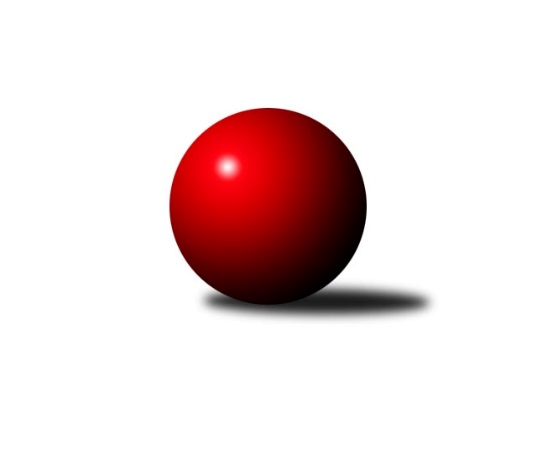 Č.21Ročník 2022/2023	19.3.2023Nejlepšího výkonu v tomto kole: 2634 dosáhlo družstvo: TJ Rudná BMistrovství Prahy 2 2022/2023Výsledky 21. kolaSouhrnný přehled výsledků:KK Dopravní podniky Praha A	- KK Konstruktiva Praha E	8:0	2624:2456	10.0:2.0	23.1.TJ Kobylisy C	- KK Konstruktiva D	3:5	2210:2314	4.0:8.0	14.3.KK Slavia B	- TJ Vršovice B	6:2	2449:2378	7.0:5.0	14.3.TJ Astra Zahradní Město B	- SK Meteor D	2:6	2445:2554	3.0:9.0	14.3.SK Uhelné sklady C	- TJ Rudná C	7:1	2458:2305	11.0:1.0	14.3.KK Slavoj D	- AC Sparta B	2:6	2460:2509	5.0:7.0	16.3.TJ Rudná B	- SK Uhelné sklady B		dohrávka		11.4.Tabulka družstev:	1.	AC Sparta B	22	16	1	5	112.5 : 63.5 	151.5 : 112.5 	 2438	33	2.	KK Dopravní podniky Praha A	21	15	1	5	103.5 : 64.5 	146.5 : 105.5 	 2456	31	3.	TJ Vršovice B	21	14	0	7	95.0 : 73.0 	130.5 : 121.5 	 2373	28	4.	KK Konstruktiva D	22	13	1	8	93.0 : 83.0 	134.0 : 130.0 	 2393	27	5.	TJ Kobylisy C	19	12	0	7	87.5 : 64.5 	130.0 : 98.0 	 2381	24	6.	TJ Rudná B	19	11	0	8	83.0 : 69.0 	123.5 : 104.5 	 2408	22	7.	KK Slavoj D	21	10	2	9	84.5 : 83.5 	125.0 : 127.0 	 2387	22	8.	TJ Rudná C	21	8	3	10	80.5 : 87.5 	119.5 : 132.5 	 2393	19	9.	SK Meteor D	21	9	1	11	73.0 : 95.0 	115.5 : 136.5 	 2380	19	10.	TJ Astra Zahradní Město B	21	8	0	13	72.5 : 95.5 	110.0 : 142.0 	 2335	16	11.	KK Konstruktiva Praha E	21	6	2	13	67.5 : 100.5 	107.0 : 145.0 	 2366	14	12.	SK Uhelné sklady B	19	6	0	13	67.0 : 85.0 	109.0 : 119.0 	 2362	12	13.	SK Uhelné sklady C	21	6	0	15	70.0 : 98.0 	121.5 : 130.5 	 2357	12	14.	KK Slavia B	21	4	3	14	70.5 : 97.5 	116.5 : 135.5 	 2324	11Podrobné výsledky kola:	 KK Dopravní podniky Praha A	2624	8:0	2456	KK Konstruktiva Praha E	Jindřich Habada	 	 240 	 211 		451 	 2:0 	 402 	 	204 	 198		František Vondráček	Jan Novák	 	 188 	 212 		400 	 2:0 	 380 	 	184 	 196		Jiřina Beranová *1	Petra Švarcová	 	 212 	 253 		465 	 2:0 	 427 	 	208 	 219		Zbyněk Lébl	Miroslav Tomeš	 	 208 	 206 		414 	 1:1 	 391 	 	184 	 207		Bohumír Musil	Jiří Brada	 	 224 	 204 		428 	 1:1 	 424 	 	202 	 222		Milan Perman	Jindřich Málek	 	 209 	 257 		466 	 2:0 	 432 	 	204 	 228		Petr Mašekrozhodčí: Vedoucí družstevstřídání: *1 od 51. hodu Stanislava ŠvindlováNejlepší výkon utkání: 466 - Jindřich Málek	 TJ Kobylisy C	2210	3:5	2314	KK Konstruktiva D	Stanislav Březina ml.	 	 169 	 214 		383 	 1:1 	 368 	 	186 	 182		Magdaléna Jakešová	Jana Cermanová	 	 192 	 172 		364 	 0:2 	 393 	 	193 	 200		Stanislav Vesecký	Michal Kliment	 	 197 	 174 		371 	 2:0 	 344 	 	171 	 173		Barbora Jakešová	Václav Císař	 	 182 	 200 		382 	 0:2 	 412 	 	206 	 206		Jaroslav Pleticha ml.	Vojtěch Vojtíšek	 	 205 	 205 		410 	 1:1 	 402 	 	196 	 206		Šarlota Smutná	Milan Habuda	 	 151 	 149 		300 	 0:2 	 395 	 	186 	 209		Eva Kopřivovározhodčí:  Vedoucí družstevNejlepší výkon utkání: 412 - Jaroslav Pleticha ml.	 KK Slavia B	2449	6:2	2378	TJ Vršovice B	Josef Kocan	 	 204 	 240 		444 	 1:1 	 417 	 	211 	 206		Karel Wolf	Milan Mareš	 	 182 	 228 		410 	 1:1 	 381 	 	198 	 183		Karel Svitavský	Milan Mareš st.	 	 208 	 206 		414 	 2:0 	 365 	 	182 	 183		Vladimír Strnad	Přemysl Jonák	 	 188 	 208 		396 	 1:1 	 413 	 	225 	 188		Luboš Polák	Michal Kocan	 	 189 	 198 		387 	 1:1 	 381 	 	190 	 191		Josef Hladík	Jiří Kryda st.	 	 205 	 193 		398 	 1:1 	 421 	 	192 	 229		Lukáš Pelánekrozhodčí:  Vedoucí družstevNejlepší výkon utkání: 444 - Josef Kocan	 TJ Astra Zahradní Město B	2445	2:6	2554	SK Meteor D	Lucie Hlavatá	 	 241 	 194 		435 	 1:1 	 421 	 	191 	 230		Tereza Hrbková	Tomáš Kudweis	 	 187 	 181 		368 	 0:2 	 446 	 	244 	 202		Vladimír Dvořák	Radovan Šimůnek	 	 222 	 215 		437 	 2:0 	 375 	 	202 	 173		Jan Pozner	Marek Sedlák	 	 210 	 206 		416 	 0:2 	 431 	 	220 	 211		Zdeněk Boháč	Martin Kozdera	 	 165 	 181 		346 	 0:2 	 409 	 	193 	 216		Michael Šepič	Vojtěch Kostelecký	 	 234 	 209 		443 	 0:2 	 472 	 	235 	 237		Miroslav Šostýrozhodčí:  Vedoucí družstevNejlepší výkon utkání: 472 - Miroslav Šostý	 SK Uhelné sklady C	2458	7:1	2305	TJ Rudná C	Tomáš Novák	 	 190 	 194 		384 	 2:0 	 322 	 	167 	 155		Kateřina Borysová	Olga Brožová	 	 204 	 191 		395 	 2:0 	 379 	 	198 	 181		Dominik Kocman	Eva Kozáková	 	 209 	 193 		402 	 2:0 	 375 	 	192 	 183		Jarmila Zimáková	Miloslav Dušek	 	 247 	 229 		476 	 2:0 	 430 	 	206 	 224		Jan Klégr	Miloš Endrle	 	 192 	 192 		384 	 2:0 	 378 	 	189 	 189		Anna Novotná	Dana Školová	 	 205 	 212 		417 	 1:1 	 421 	 	210 	 211		Marek Dvořákrozhodčí:  Vedoucí družstevNejlepší výkon utkání: 476 - Miloslav Dušek	 KK Slavoj D	2460	2:6	2509	AC Sparta B	Roman Hrdlička	 	 184 	 227 		411 	 0:2 	 448 	 	214 	 234		Vladimíra Pavlatová	Danuše Kuklová	 	 201 	 185 		386 	 1:1 	 399 	 	218 	 181		Stanislav Řádek	Markéta Baťková	 	 209 	 201 		410 	 0:2 	 464 	 	233 	 231		Miroslav Viktorin	Petr Sedláček	 	 218 	 193 		411 	 0:2 	 455 	 	230 	 225		Kamila Svobodová	Daniel Kulhánek	 	 193 	 212 		405 	 2:0 	 376 	 	186 	 190		Vojtěch Krákora	Hana Zdražilová	 	 215 	 222 		437 	 2:0 	 367 	 	181 	 186		Zdeněk Ceplrozhodčí: Vedoucí družstevNejlepší výkon utkání: 464 - Miroslav ViktorinPořadí jednotlivců:	jméno hráče	družstvo	celkem	plné	dorážka	chyby	poměr kuž.	Maximum	1.	Miroslav Míchal 	SK Uhelné sklady B	429.81	303.6	126.2	8.5	7/10	(457)	2.	Miloslav Dušek 	SK Uhelné sklady C	429.52	295.7	133.8	6.3	7/8	(476)	3.	Miroslav Viktorin 	AC Sparta B	429.32	296.7	132.6	8.6	10/10	(486)	4.	Vojtěch Vojtíšek 	TJ Kobylisy C	428.75	291.7	137.1	4.7	8/8	(462)	5.	Vojtěch Kostelecký 	TJ Astra Zahradní Město B	424.86	296.9	127.9	4.9	7/9	(461)	6.	Markéta Rajnochová 	SK Uhelné sklady B	423.46	292.5	131.0	7.6	9/10	(484)	7.	Pavel Kasal 	TJ Rudná B	422.68	294.7	128.0	7.5	10/10	(514)	8.	Bohumír Musil 	KK Konstruktiva Praha E	421.31	289.2	132.1	5.7	11/11	(467)	9.	Karel Wolf 	TJ Vršovice B	419.10	287.1	132.0	7.0	9/10	(448)	10.	Michal Kocan 	KK Slavia B	418.32	289.7	128.6	7.4	9/9	(469)	11.	Hana Zdražilová 	KK Slavoj D	418.16	289.3	128.9	6.6	9/9	(449)	12.	Jaroslav Pleticha  ml.	KK Konstruktiva D	418.04	294.7	123.3	7.2	10/10	(470)	13.	Roman Hrdlička 	KK Slavoj D	417.89	296.3	121.5	8.9	9/9	(472)	14.	Martin Machulka 	TJ Rudná B	417.45	289.5	127.9	6.4	8/10	(467)	15.	Milan Mareš 	KK Slavia B	417.31	287.1	130.3	7.2	9/9	(475)	16.	Miroslav Šostý 	SK Meteor D	416.96	292.8	124.2	8.9	8/10	(472)	17.	Jaroslav Vondrák 	KK Dopravní podniky Praha A	416.23	289.6	126.6	8.2	9/10	(452)	18.	Šarlota Smutná 	KK Konstruktiva D	415.49	292.6	122.9	8.4	9/10	(491)	19.	Josef Kocan 	KK Slavia B	415.21	287.1	128.1	7.0	9/9	(444)	20.	Radovan Šimůnek 	TJ Astra Zahradní Město B	414.60	295.0	119.6	8.2	9/9	(454)	21.	Jarmila Zimáková 	TJ Rudná C	412.79	294.5	118.3	7.5	9/9	(450)	22.	Marek Dvořák 	TJ Rudná C	412.51	289.4	123.1	7.5	9/9	(456)	23.	Tomáš Eštók 	KK Konstruktiva D	412.39	287.1	125.3	7.2	8/10	(489)	24.	Vladimír Dvořák 	SK Meteor D	412.02	290.9	121.1	7.6	10/10	(459)	25.	Jindřich Habada 	KK Dopravní podniky Praha A	411.76	294.4	117.4	10.5	10/10	(451)	26.	Jiří Bendl 	SK Uhelné sklady C	411.70	287.9	123.8	8.6	8/8	(451)	27.	Zbyněk Lébl 	KK Konstruktiva Praha E	410.45	291.3	119.2	7.4	11/11	(461)	28.	Štěpán Fatka 	TJ Rudná C	410.31	285.3	125.0	8.6	9/9	(462)	29.	Jan Klégr 	TJ Rudná C	409.58	290.1	119.5	8.6	6/9	(446)	30.	Jindřich Málek 	KK Dopravní podniky Praha A	408.81	286.3	122.6	8.4	10/10	(466)	31.	Jan Novák 	KK Dopravní podniky Praha A	406.83	278.5	128.4	8.4	9/10	(485)	32.	Milan Perman 	KK Konstruktiva Praha E	406.43	286.2	120.2	8.9	10/11	(457)	33.	Zdeněk Boháč 	SK Meteor D	406.22	286.7	119.5	8.3	9/10	(473)	34.	Marek Sedlák 	TJ Astra Zahradní Město B	406.09	286.0	120.1	8.2	9/9	(440)	35.	Kamila Svobodová 	AC Sparta B	405.68	281.6	124.1	8.1	10/10	(455)	36.	Vít Fikejzl 	AC Sparta B	405.51	278.3	127.2	9.6	7/10	(454)	37.	Radek Machulka 	TJ Rudná B	405.10	284.9	120.2	8.7	9/10	(447)	38.	Blanka Koubová 	KK Slavoj D	404.79	282.2	122.6	9.7	7/9	(446)	39.	Petra Švarcová 	KK Dopravní podniky Praha A	404.01	284.5	119.5	8.1	8/10	(465)	40.	Miroslav Tomeš 	KK Dopravní podniky Praha A	402.18	286.8	115.4	9.0	10/10	(458)	41.	Peter Koščo 	TJ Rudná B	401.15	286.0	115.1	9.8	9/10	(455)	42.	Anna Novotná 	TJ Rudná C	401.09	285.0	116.1	10.3	7/9	(432)	43.	Karel Erben 	TJ Kobylisy C	400.90	280.9	120.0	9.1	7/8	(426)	44.	Dana Školová 	SK Uhelné sklady C	400.78	286.6	114.2	10.2	8/8	(446)	45.	Pavel Černý 	SK Uhelné sklady B	400.01	282.4	117.7	11.0	10/10	(443)	46.	Daniel Kulhánek 	KK Slavoj D	399.89	277.7	122.2	9.6	9/9	(463)	47.	Luboš Polák 	TJ Vršovice B	397.71	275.1	122.7	8.7	10/10	(427)	48.	Tereza Hrbková 	SK Meteor D	396.89	279.7	117.2	8.7	7/10	(453)	49.	Vladimír Strnad 	TJ Vršovice B	396.88	278.9	118.0	8.1	8/10	(432)	50.	Marián Kováč 	TJ Kobylisy C	396.39	279.6	116.7	6.9	7/8	(420)	51.	Josef Hladík 	TJ Vršovice B	395.63	279.1	116.5	8.6	10/10	(463)	52.	Václav Císař 	TJ Kobylisy C	395.33	285.6	109.8	11.8	8/8	(421)	53.	Petr Mašek 	KK Konstruktiva Praha E	391.45	278.8	112.7	11.0	11/11	(445)	54.	Michael Šepič 	SK Meteor D	390.96	279.6	111.3	10.9	7/10	(425)	55.	Václav Papež 	TJ Vršovice B	390.53	279.6	110.9	11.2	8/10	(428)	56.	Roman Tumpach 	SK Uhelné sklady B	389.63	280.2	109.4	10.5	10/10	(419)	57.	Adam Rajnoch 	SK Uhelné sklady B	389.61	281.5	108.2	11.8	10/10	(428)	58.	Lucie Hlavatá 	TJ Astra Zahradní Město B	389.12	284.1	105.0	12.3	9/9	(435)	59.	Tomáš Kudweis 	TJ Astra Zahradní Město B	387.74	284.3	103.4	11.5	9/9	(434)	60.	Miroslav Kýhos 	TJ Rudná B	387.28	272.7	114.6	8.6	9/10	(429)	61.	Eva Kozáková 	SK Uhelné sklady C	383.33	276.5	106.8	10.9	8/8	(402)	62.	Markéta Baťková 	KK Slavoj D	382.51	269.6	112.9	9.8	7/9	(423)	63.	Miloš Endrle 	SK Uhelné sklady C	379.69	277.1	102.6	15.1	7/8	(430)	64.	Magdaléna Jakešová 	KK Konstruktiva D	379.05	274.7	104.4	12.4	8/10	(439)	65.	Milan Mareš  st.	KK Slavia B	377.01	271.8	105.2	12.4	9/9	(418)	66.	Zdeněk Cepl 	AC Sparta B	376.45	272.7	103.7	13.4	10/10	(441)	67.	Hana Poláčková 	TJ Rudná C	375.96	272.0	104.0	12.9	7/9	(416)	68.	Ivan Hrbek 	SK Meteor D	375.15	280.2	95.0	12.7	9/10	(427)	69.	Jan Pozner 	SK Meteor D	374.33	274.6	99.7	12.6	9/10	(407)	70.	Stanislava Švindlová 	KK Konstruktiva Praha E	372.81	271.8	101.0	12.6	8/11	(458)	71.	Jiří Budil 	SK Uhelné sklady C	371.38	268.7	102.6	13.7	6/8	(402)	72.	Marek Strečko 	KK Konstruktiva D	358.39	262.6	95.8	13.6	7/10	(384)	73.	Jiří Kryda  st.	KK Slavia B	356.70	257.8	99.0	12.2	8/9	(442)	74.	Marek Sedláček 	SK Uhelné sklady B	351.60	256.5	95.1	14.3	7/10	(405)	75.	Martin Kozdera 	TJ Astra Zahradní Město B	349.00	250.6	98.4	14.8	6/9	(389)	76.	David Doležal 	KK Slavia B	331.36	244.9	86.5	19.6	8/9	(380)		Jan Kryda 	KK Slavia B	458.00	308.0	150.0	6.0	1/9	(458)		Martin Dubský 	AC Sparta B	452.13	298.1	154.0	5.4	4/10	(504)		Zuzana Edlmannová 	SK Meteor D	442.00	302.0	140.0	5.0	1/10	(442)		Jiří Čihák 	KK Konstruktiva D	426.50	301.0	125.5	6.0	2/10	(432)		Richard Sekerák 	SK Meteor D	425.38	292.4	133.0	6.8	2/10	(431)		Jan Vácha 	AC Sparta B	424.25	299.0	125.3	7.8	5/10	(451)		Stanislav Vesecký 	KK Konstruktiva D	423.08	287.9	135.2	4.6	6/10	(461)		Jiří Brada 	KK Dopravní podniky Praha A	422.48	295.1	127.4	9.1	6/10	(480)		Vladimíra Pavlatová 	AC Sparta B	420.44	291.2	129.2	5.5	5/10	(459)		Jitka Kudějová 	SK Uhelné sklady B	417.00	305.0	112.0	16.0	1/10	(417)		Miroslav Klabík 	TJ Vršovice B	416.00	293.0	123.0	9.0	1/10	(416)		Petr Sedláček 	KK Slavoj D	414.75	287.8	127.0	7.5	2/9	(421)		Jana Cermanová 	TJ Kobylisy C	414.40	290.7	123.7	8.2	5/8	(439)		Eva Kopřivová 	KK Konstruktiva D	414.39	288.3	126.1	8.1	6/10	(444)		Zdenka Cachová 	KK Konstruktiva D	412.25	288.0	124.3	7.5	2/10	(421)		Petra Sedláčková 	KK Slavoj D	410.17	285.0	125.2	10.2	3/9	(438)		Tomáš Keller 	TJ Rudná B	406.50	282.5	124.0	9.8	3/10	(438)		Markéta Březinová 	TJ Kobylisy C	406.48	280.5	126.0	8.4	5/8	(426)		Tomáš Sůva 	AC Sparta B	405.00	286.7	118.3	9.0	1/10	(420)		Karel Němeček 	TJ Vršovice B	402.50	285.5	117.0	9.8	3/10	(469)		Barbora Slunečková 	TJ Rudná C	402.33	292.3	110.0	9.7	1/9	(407)		Michal Kliment 	TJ Kobylisy C	400.55	283.6	117.0	10.0	5/8	(427)		Tomáš Turnský 	TJ Astra Zahradní Město B	400.00	277.0	123.0	14.0	1/9	(400)		Stanislav Řádek 	AC Sparta B	399.00	283.2	115.8	12.7	3/10	(439)		Zdeněk Míka 	SK Meteor D	398.50	269.5	129.0	7.5	2/10	(401)		Jiří Kuděj 	SK Uhelné sklady B	396.53	284.5	112.0	10.3	5/10	(449)		Lukáš Pelánek 	TJ Vršovice B	395.50	283.2	112.3	12.0	5/10	(421)		Jiří Lankaš 	AC Sparta B	394.67	270.0	124.7	8.3	2/10	(423)		Miroslav Vyšný 	KK Slavoj D	394.17	273.2	121.0	11.8	3/9	(445)		Michal Majer 	TJ Rudná C	393.50	268.0	125.5	9.0	1/9	(400)		Vojtěch Krákora 	AC Sparta B	390.64	280.9	109.8	8.7	5/10	(445)		Josef Kocan 	KK Slavia B	390.00	277.0	113.0	7.0	1/9	(390)		Karel Kohout 	TJ Rudná C	389.67	277.7	112.0	10.0	3/9	(417)		Danuše Kuklová 	KK Slavoj D	389.50	283.4	106.1	11.5	5/9	(459)		Karel Svitavský 	TJ Vršovice B	388.87	278.0	110.8	11.6	5/10	(418)		Petr Peřina 	TJ Astra Zahradní Město B	388.36	280.5	107.8	12.6	5/9	(422)		Adam Lesák 	TJ Rudná B	388.14	275.5	112.6	11.5	6/10	(433)		Jan Červenka 	AC Sparta B	387.13	279.6	107.5	10.9	4/10	(403)		Markéta Strečková 	KK Konstruktiva D	386.90	279.9	107.0	11.3	5/10	(412)		Jiří Zdráhal 	TJ Rudná B	385.39	280.4	104.9	12.3	6/10	(452)		Josef Málek 	KK Dopravní podniky Praha A	384.00	269.0	115.0	8.0	1/10	(384)		Petra Koščová 	TJ Rudná B	383.60	273.3	110.3	10.7	5/10	(449)		Stanislav Březina  ml.	TJ Kobylisy C	383.00	267.0	116.0	7.0	1/8	(383)		Jaroslav Krčma 	TJ Kobylisy C	383.00	283.0	100.0	15.5	2/8	(396)		Tomáš Doležal 	TJ Astra Zahradní Město B	382.50	269.5	113.0	11.5	2/9	(404)		Jiřina Beranová 	KK Konstruktiva Praha E	379.05	281.2	97.9	15.6	7/11	(426)		Jana Průšová 	KK Slavoj D	378.30	276.3	102.0	13.1	5/9	(460)		Lidmila Fořtová 	KK Slavia B	377.50	255.0	122.5	7.0	2/9	(401)		Jaroslav Havránek 	TJ Vršovice B	374.75	272.8	102.0	13.3	4/10	(402)		František Vondráček 	KK Konstruktiva Praha E	374.73	274.3	100.4	16.2	5/11	(419)		Karel Novotný 	TJ Rudná C	374.60	269.0	105.6	11.6	5/9	(437)		Petra Vesecká 	KK Konstruktiva D	374.50	272.5	102.0	13.0	1/10	(384)		Olga Brožová 	SK Uhelné sklady C	373.58	275.7	97.9	13.4	5/8	(411)		Dominik Kocman 	TJ Rudná C	373.00	269.0	104.0	12.1	2/9	(390)		Jaromír Deák 	TJ Kobylisy C	372.00	261.0	111.0	13.0	1/8	(372)		Tomáš Novák 	SK Uhelné sklady C	371.38	267.9	103.5	12.4	4/8	(409)		Přemysl Jonák 	KK Slavia B	369.90	270.6	99.3	13.2	2/9	(433)		Miroslava Kmentová 	TJ Kobylisy C	366.00	261.0	105.0	12.0	1/8	(366)		Daniel Prošek 	KK Slavoj D	366.00	277.0	89.0	14.0	1/9	(366)		Barbora Jakešová 	KK Konstruktiva D	365.67	269.0	96.7	13.0	3/10	(385)		Jan Mařánek 	TJ Rudná C	365.00	281.0	84.0	14.0	1/9	(365)		František Stibor 	TJ Kobylisy C	362.00	272.5	89.5	14.5	1/8	(385)		Jaroslav Mařánek 	TJ Rudná C	360.00	257.0	103.0	11.0	1/9	(360)		Ivo Vávra 	TJ Vršovice B	354.07	263.3	90.8	17.5	5/10	(420)		Miroslav Plachý 	SK Uhelné sklady B	349.50	255.5	94.0	15.5	1/10	(361)		Kateřina Kotoučová 	KK Konstruktiva D	341.00	254.0	87.0	18.5	2/10	(365)		Jan Šipl 	KK Slavoj D	325.50	259.5	66.0	23.5	2/9	(341)		Květuše Pytlíková 	TJ Vršovice B	325.00	238.0	87.0	11.0	1/10	(325)		Tadeáš Koščo 	TJ Rudná C	325.00	239.0	86.0	18.0	1/9	(325)		Kateřina Borysová 	TJ Rudná C	322.00	226.0	96.0	12.0	1/9	(322)		Ján Rudinský 	SK Uhelné sklady B	303.92	238.4	65.5	24.4	3/10	(354)		Milan Habuda 	TJ Kobylisy C	300.00	222.0	78.0	21.0	1/8	(300)		Josef Císař 	TJ Kobylisy C	295.63	220.2	75.4	20.3	4/8	(385)Sportovně technické informace:Starty náhradníků:registrační číslo	jméno a příjmení 	datum startu 	družstvo	číslo startu25494	Stanislav Řádek	16.03.2023	AC Sparta B	1x25201	Lukáš Pelánek	14.03.2023	TJ Vršovice B	2x13509	Stanislav Březina ml.	14.03.2023	TJ Kobylisy C	1x21833	Jana Cermanová	14.03.2023	TJ Kobylisy C	3x16427	Přemysl Jonák	14.03.2023	KK Slavia B	2x26143	Kateřina Borysová	14.03.2023	TJ Rudná C	1x
Hráči dopsaní na soupisku:registrační číslo	jméno a příjmení 	datum startu 	družstvo	20068	Milan Habuda	14.03.2023	TJ Kobylisy C	Program dalšího kola:22. kolo20.3.2023	po	17:00	AC Sparta B - KK Dopravní podniky Praha A	21.3.2023	út	17:00	SK Meteor D - SK Uhelné sklady C	23.3.2023	čt	17:30	TJ Rudná C - KK Slavia B	23.3.2023	čt	17:30	TJ Vršovice B - TJ Kobylisy C	23.3.2023	čt	17:30	KK Konstruktiva Praha E - TJ Astra Zahradní Město B	23.3.2023	čt	18:30	KK Konstruktiva D - TJ Rudná B	24.3.2023	pá	17:30	SK Uhelné sklady B - KK Slavoj D	Nejlepší šestka kola - absolutněNejlepší šestka kola - absolutněNejlepší šestka kola - absolutněNejlepší šestka kola - absolutněNejlepší šestka kola - dle průměru kuželenNejlepší šestka kola - dle průměru kuželenNejlepší šestka kola - dle průměru kuželenNejlepší šestka kola - dle průměru kuželenNejlepší šestka kola - dle průměru kuželenPočetJménoNázev týmuVýkonPočetJménoNázev týmuPrůměr (%)Výkon7xPavel KasalRudná B4928xMiloslav DušekUS Praha C123.224764xMiloslav DušekUS Praha C4765xPavel KasalRudná B121.114924xMiroslav ŠostýMeteor D4725xMiroslav ŠostýMeteor D116.484722xJindřich MálekDP Praha A4663xJosef KocanSl. Praha B113.744442xPetra ŠvarcováDP Praha A4652xJindřich MálekDP Praha A112.094666xMiroslav ViktorinSparta B4641xPetra ŠvarcováDP Praha A111.85465